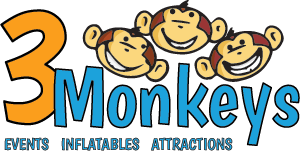 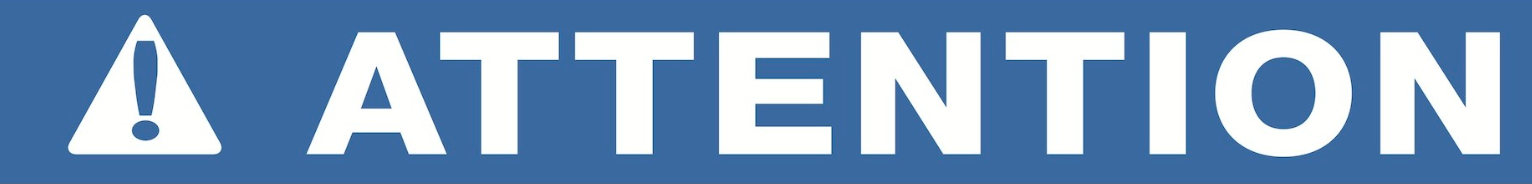 GAGA PIT SAFETY RULESDO NOT USE WITHOUT ATTENDANT ON DUTY!BEFORE USE:    Up to 12 players at one time! DO NOT Enter the Inflatable Foam Pit if you have health limitations or injuries, are under the influence of alcohol or drugs, or are pregnant.ALWAYS Empty your pockets before entering any inflatable.  NO sharp objects, glasses, or unauthorized devices (camera’s, phones, etc) allowed in the foam pit.YOU MUST have an attendant present before admitting participants.WHILE YOU PLAY:  DO NOT DIVE. BE AWARE of your surroundings.  It is YOUR RESPONSIBILITY to avoid others.NO Flips.ALWAYS remain standing. No crawling.  NO Pushing or Shoving.NEVER put the foam in your mouth.NO Face paint/paint/dyes regardless of washable near/around the inflatable.  NO Silly String/glitter.  Do not tape or apply anything on to the ride.  ALWAYS match participants as to size, age and ability.  Like sizes together.  
REMOVE all loose dangling jewelry and/or clothing bracelets, watches, and earrings.SETUP:  DO NOT move after setup. GRASS setup only.WEATHER:DO NOT operate in rain or in wet conditions.DO NOT operate in winds that exceed 15mph or at temperatures less than 40F.If you have any safety/weather concerns, halt all play in the units and call 3 Monkeys 717-650-7657 and dial for the emergency line and talk to our Management staff.  